 MSFKB3004: Conduct on-site adjustments 
to cabinets and components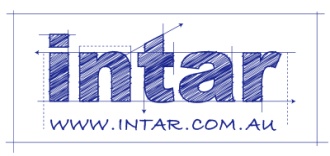 Summary of evidencePractical demonstrationsThe assessor should tick the appropriate boxes below to confirm that that the candidate has physically demonstrated each of the performance requirements described. Where a candidate does not satisfactorily demonstrate one or more of these criteria, the assessor should mark the corresponding box with a cross, and provide further comments underneath in the ‘Assessor’s comments’ section. This checklist of ‘General performance evidence’ is adapted from the elements and performance criteria listed in the unit of competency.Third party sign-offThe candidate’s workplace supervisor or line manager should tick the boxes below to verify that the candidate has consistently demonstrated these performance criteria over a period of time and in a range of contexts. If any of the performance criteria have not been properly demonstrated, the supervisor should discuss the matter with the assessor and decide on an appropriate course of action. This checklist is adapted from the ‘Performance evidence’ listed in the ‘Assessment requirements’ section of the competency.Recognition of prior learningThe assessor should list any recognition of prior learning (RPL) evidence that has been used to support a judgement of competency in this unit. Evidence may include previous training, accreditations, work experience or other pursuits where the candidate has gained relevant skills or knowledge. The assessor must sight all original documents or certified copies being presented as evidence, and keep a copy on file with this assessment tool. Candidate’s nameContactAssessor’s nameContactSupervisor’s nameContact‘Adjusting cabinets on-site’ workbook – satisfactorily completed‘Adjusting cabinets on-site’ workbook – satisfactorily completed‘Adjusting cabinets on-site’ workbook – satisfactorily completed‘Adjusting cabinets on-site’ workbook – satisfactorily completedLearning activitiesYesAssignmentsYesSection 1: Making adjustments1: Making adjustmentsSection 2: Using tools on-site2: Using tools on-siteOther evidence (see following pages for details)SatisfactoryPractical demonstrations – specific criteria and general performance evidenceThird party sign-off – confirming the candidate’s consistent on-the-job performanceRPL evidence – listing previous accreditations, portfolios or other RPL evidence Assessment resultCompetent                           Not yet competent  Statement: I agree that I was ready to be assessed and the assessment process was explained to meStatement: I agree that I was ready to be assessed and the assessment process was explained to meStatement: I agree that I was ready to be assessed and the assessment process was explained to meStatement: I agree that I was ready to be assessed and the assessment process was explained to meCandidate’s signatureDateAssessor’s commentsAssessor’s commentsAssessor’s commentsAssessor’s commentsAssessor’s signatureDateGeneral performance evidence – the candidate has demonstrated their ability to:ConfirmedFollow all relevant WHS laws and regulations, and company policies and proceduresExamine measurements and required adjustmentsDecide on the best method for adjusting cabinets while maintaining their integrity and compliance with quality standardsMark up cabinets and confirm measurements and adjustments neededMake adjustments using appropriate techniques and toolsClean up work area and dispose of rubbish properlyInspect work to ensure that finished sizes are within tolerances and components are correctly alignedComplete workplace documentation Assessor’s commentsDate/s: 	Location/s:Description: Performance evidence – Supervisor’s statement: I acknowledge that the candidate 
has confirmed their competence in the workplace by demonstrating their ability to:ConfirmedComply with all relevant laws, regulations and company policies and proceduresCorrect interpret work orders and information Use safe work practices when handling tools, equipment and materials, and use appropriate PPE for the task being undertakenFollow work instructions, operating procedures and inspection processes to: minimise the risk of injury to self or others prevent damage to goods, equipment and products maintain required production output and product quality Take and record accurate measurements, and determine the necessary adjustments required Adjust cabinets using hand and power tools safely and efficiently, without damaging cabinetry or other items Check that adjusted cabinets meet specifications  Carry out mathematical calculations necessary for the jobCommunicate effectively with others to confirm work requirements, report outcomes, interpret basic plans and follow safety procedures Plan activities to avoid backtracking, work flow interruptions or wastageWork cooperatively with others to optimise work flow and productivitySupervisor’s comments (including period of observation in the workplace)Supervisor’s comments (including period of observation in the workplace)Supervisor’s comments (including period of observation in the workplace)Supervisor’s comments (including period of observation in the workplace)Supervisor’s signatureDateRPL evidence presented